ASSLH Sydney Branch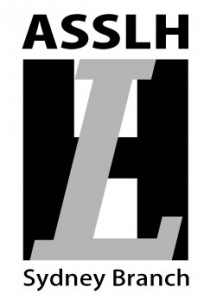 PO Box 1027Newtown 2042Australian Society for the Study of Labour History (ASSLH)ABN 68 349 801 417 (Inc ACT)If you would like to join the Sydney Branch ASSLH, or to renew your existing membership, please complete the details below and return with payment to: The Treasurer, Sydney Branch ASSLH, PO Box 1027 Newtown 2042. Alternately, you could directly transfer your dues payment to the Branch account specified below, scan your completed form and email it, together with proof of your dues payment, to: sydneybranch.asslh@gmail.com .When you join the Branch, you will automatically become a member of the federal body of ASSLH as well. As a Branch member, you will be sent copies of the Branch journal, The Hummer, receive email notification of Branch talks and other activities and be entitled to a vote at General Meetings of the Branch and of the Federal Society. (This membership year runs from 1 July 2019 to 30 June 2020)________________________________________________________________________________Sydney Branch ASSLH – Membership for 2019/20ABN 68 349 801 417Name:………………………………………………………………………………………Address:……………………………………………………………………………………Suburb:………………………………….   State……….     Postcode…………………Email:……………………………………………………………………………………Annual Subscription Rates  (please circle whichever applies)Individual (full)…………………………...$20Individual (concession)…………………$10Library/ Small organization…………… $20Union: ……………………………………$40(The subscription includes $1 membership of ASSLH.)Payment Options1 	Cheque (payable to Sydney Branch ASSLH)Or2	 Direct Debit: BSB 062284   Account 00906582 (Commonwealth Bank, University of Sydney) - giving last name as reference on deposits. The TreasurerSydney Branch ASSLHPO Box 1027Newtown 2042